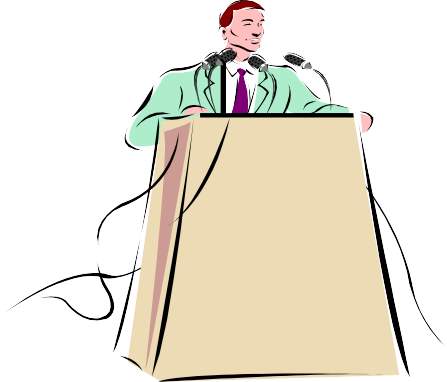 TOWN OF ANTRIMSELECT BOARD'S MEETING AGENDAMonday, April 22, 20246:15 pm Bennington Town   Hall & Antrim Town HallThe meeting will commence at Bennington Town Hall.Tri-Town Pit Discussion at Bennington Town HallThe meeting will reconvene at Antrim Town Hall after discussion of Tri-Town Pit.Approval of Minutes – April 8thSelect Board Goals – 2024Appoint TIF Committee Members – 2 remainingMeetings AttendedTown Administrator UpdateOther BusinessNon-Public 91A:3 (a) The dismissal, promotion, or compensation of any public employeeAdjourn